Hankook truckbanden voor bouwvoertuigen nuals eerste montage-band op alle trucks van Scania Premium bandenfabrikant Hankook biedt de SmartWork-vrachtwagenbandenserie voor het bouwverkeer nu aan met verschillende loopvlakken, en levert deze als eerste montage-band aan de Zweedse vrachtwagenfabrikant Scania. In eerste instantie gaat het om zeven maten in de 22.5 en 24 inch-modellen, die de wagenparkbeheerders en transportondernemingen nu direct vanuit de Europese Scania fabrieken in Zwolle (Nederland), Södertälje (Zweden) en Anger (Frankrijk) kunnen bestellen. De nieuwe Scania XT-generatie voor bouwvoertuigen is één van de modellen die met de banden van Hankook worden uitgerust. Neu-Isenburg, Duitsland, 30 januari 2018 – Hankook levert nu banden met vijf extra loopvlakken voor alle Scania-modellen en ontworpen voor gebruik op bouwplaatsen, inclusief de nieuwe XT-generatie bouwvoertuigen. Dit zijn de stuurasbanden, de SmartWork AM06, SmartWork AM09 en SmartWork AM15+ evenals de SmartWork DM06 en SmartWork DM09 voor de aandrijfas.  De vrachtwagenfabrikant is onderdeel van de Volkswagen Group en de jongste eerste montage truckpartner van Hankook. De focus voor de eerste montage-business van Hankook met vrachtwagenbanden voor Scania richt zich vooral op Europa en betreft 26 maten in de 22.5 en 24 inch-modellen. Naast de vrachtwagenband voor bouwvoertuigen levert Hankook ook haar e-cube MAX, een vrachtwagenband voor de lange afstand evenals de SmartFlex, een band voor alle seizoenen voor de middellange afstand aan de Zweedse vrachtwagenfabrikant. De bandenlijnen zijn speciaal aangepast aan de Europese condities, waarbij de nadruk op de ecologische en economische voordelen ligt.De eerste montage-samenwerking met Scania is de tweede van Hankook binnen de Volkswagen Groep in het segment van zware vrachtwagens; Hankook levert sinds 2015 ook al verschillende modellen binnen dit segment aan MAN vrachtwagen & Bus GmbH.Han-Jun Kim, Hoofd van Hankook Tire Europe zegt: “Wij verheugen ons op een verdere uitbreiding van onze samenwerking met Scania. Wij moeten vertrouwen op onze optimale duurzaamheid bij de ontwikkeling van banden voor het bouwverkeer; gelukkig kon onze SmartWork-serie de engineers van Scania overtuigen.”# # #De OE-banden van Hankook voor Scania:* = in voorbereidingOver HankookAls een van de vijf grootste bandenproducenten wereldwijd vervaardigt Hankook innovatieve, high performance radiaalbanden voor het premium segment voor auto's, SUV's, terreinwagens, lichte vrachtwagens, vrachtwagens en bussen evenals voor de autosport (racecircuit/ rally).Hankook investeert voortdurend in onderzoek en ontwikkeling om haar klanten steeds de hoogste kwaliteit in combinatie met uitstekende technologie te bieden. In vijf ontwikkelingscentra en acht grote fabrieken wereldwijd ontwikkelt en produceert Hankook bandoplossingen, die specifiek zijn afgestemd op de wensen en eisen van de regionale markten. In Europa vindt de bandontwikkeling voor de lokale markten en eerste montage plaats in overeenstemming met de toonaangevende Europese autofabrikanten in het regionale technisch centrum in Hannover/Duitsland. De banden worden onder andere geproduceerd in de ultra-moderne Europese fabriek in Rácalmás/ Hongarije, die in 2007 werd ingewijd en voortdurend uitgebreid wordt. Momenteel produceren meer dan 3.000 medewerkers tot 19 miljoen banden per jaar voor personenauto's, SUV's en lichte vrachtwagens.Het Europese hoofdkwartier van de bandenfabrikant is gevestigd in Neu-Isenburg, Duitsland in de buurt van Frankfurt am Main. In Europa heeft Hankook kantoren in Frankrijk, Hongarije, Italië, Nederland, Oekraine,  Polen, Rusland, Spanje, Tsjechië, Turkije, Verenigd Koninkrijk en Zweden. Hankook banden worden rechtstreeks via regionale distributeurs in andere Europese landen verkocht. Wereldwijd biedt Hankook werk aan 22.000 mensen en levert haar producten in meer dan 180 landen. Toonaangevende autofabrikanten vertrouwen bij de eerste montage op banden van Hankook. Ongeveer 30 procent van de wereldwijde omzet van de onderneming is afkomstig uit Europa en het Gemenebest van Onafhankelijke Staten. Hankook Tire is sinds 2016 opgenomen in de Dow Jones Sustainability Index World (DJSI World).Verdere informatie vindt u via www.hankooktire-mediacenter.com of www.hankooktire.comLoopvlakMaatLIMarkering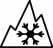 SBeschikbaarheidAM09315/80R22.5156/150KD/B/W1 67dB-AM0913R22.5156/150KD/C/W1 68dB-DM09*315/80R22.5156/150KD/C/W1 70dBDM09*13R22.5156/150KD/C/W2 75dB AM15+*385/65R22.5158L (160K)C/C/W2 74dB-AM06325/95R24162/160KD/C/W1 72dB--DM06325/95R24162/160KD/C/W1 73dB-AL10+315/80R22.5156/150L (154/150M)B/B/W1 70dB--AL10+315/70R22.5156/150LB/B/W1 70dB--AL10+315/60R22.5154/148LC/B/W1 70dB--AL10+355/50R22.5156LC/B/W1 70dB--DL10+315/80R22.5156/150L (154/150M)C/C/W1 73dBDL10+315/70R22.5154/150LC/C/W1 73dBDL10+315/60R22.5152/148LC/C/W1 73dBAL10295/60R22.5150/147K(149/146L)C/C/W1 70dB--AL10295/80R22.5152/148M (154/149L)C/C/W1 70dB--AL10385/55R22.5158L (160K)B/C/W1 70dB--DL10295/80R22.5152/148MC/C/W2 75dB-DL10295/60R22.5150/147K (149/146L)D/C/W2 75dB-AH31295/80R22.5152/148MC/B/W1 73dBAH31315/70R22.5156/150LC/B/W1 67dBAH31315/80R22.5156/150LC/B/W1 73dBAH31385/65R22.5160KC/B/W1 69dBDH31295/80R22.5152/148MD/C/W2 75dBDH31315/70R22.5154/150LD/C/W2 75dBDH31315/80R22.5156/150LD/C/W2 75dBContact:Hankook Tire Europe GmbH | Corporate Communications Europe/CIS | Siemensstr. 14, 63263 Neu-Isenburg | GermanyContact:Hankook Tire Europe GmbH | Corporate Communications Europe/CIS | Siemensstr. 14, 63263 Neu-Isenburg | GermanyContact:Hankook Tire Europe GmbH | Corporate Communications Europe/CIS | Siemensstr. 14, 63263 Neu-Isenburg | GermanyContact:Hankook Tire Europe GmbH | Corporate Communications Europe/CIS | Siemensstr. 14, 63263 Neu-Isenburg | GermanyAnna PasternakPR ManagerTel.: +49 (0) 61 02 8149 – 173a.pasternak@hankookreifen.deSabine RiedelPR-ManagerTel.: +49 (0) 6102 8149 – 174s.riedel@hankookreifen.de 